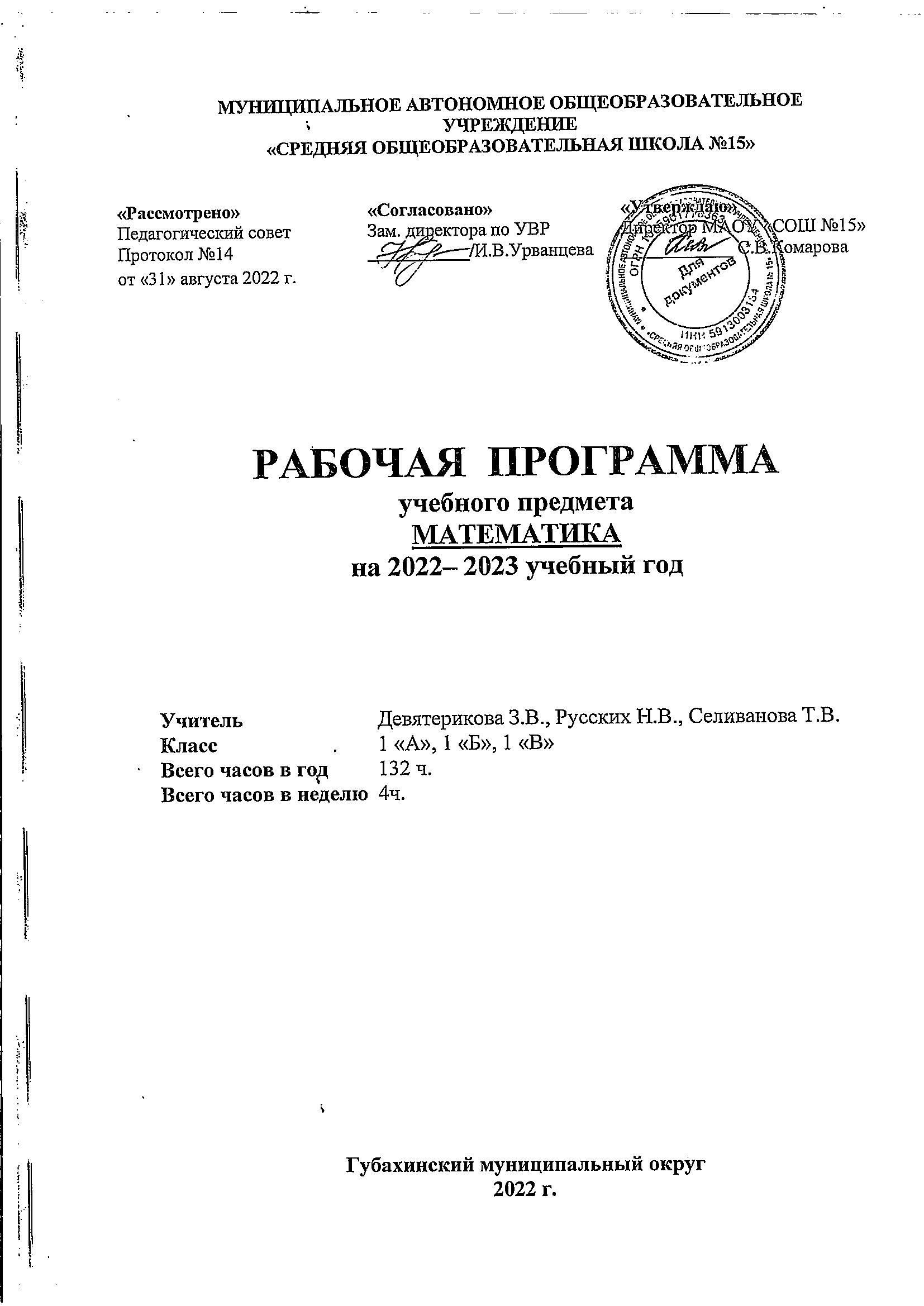 ПОЯСНИТЕЛЬНАЯ ЗАПИСКАРабочая программа по предмету «Математика» для обучающихся 1 класса составлена на основе Требований к результатам освоения основной образовательной программы начального общего образования, представленных в Федеральном государственном образовательном стандарте начального общего образования, а также Примерной программы воспитания.В начальной школе изучение математики имеет особое значение в развитии младшего школьника. Приобретённые им знания, опыт выполнения предметных и универсальных действий на математическом материале, первоначальное овладение математическим языком станут фундаментом обучения в основном звене школы, а также будут востребованы в жизни.Изучение математики в начальной школе направлено на достижение следующих образовательных, развивающих целей, а также целей воспитания:Освоение начальных математических знаний - понимание значения величин и способов их измерения; использование арифметических способов для разрешения сюжетных ситуаций; формирование умения решать учебные и практические задачи средствами математики; работа с алгоритмами выполнения арифметических действий.Формирование функциональной математической грамотности младшего школьника, которая характеризуется наличием у него опыта решения учебно-познавательных и учебно-практических задач, построенных на понимании и применении математических отношений («часть-целое»,«больше-меньше», «равно-неравно», «порядок»), смысла арифметических действий, зависимостей (работа, движение, продолжительность события).Обеспечение математического развития младшего школьника - формирование способности к интеллектуальной деятельности, пространственного воображения, математической речи; умение строить рассуждения, выбирать аргументацию, различать верные (истинные) и неверные (ложные) утверждения, вести поиск информации (примеров, оснований для упорядочения, вариантов и др.).Становление учебно-познавательных мотивов и интереса к изучению математики и умственному труду; важнейших качеств интеллектуальной деятельности: теоретического и пространственного мышления, воображения, математической речи, ориентировки в математических терминах и понятиях; прочных навыков использования математических знаний в повседневной жизни.В основе конструирования содержания и отбора планируемых результатов лежат следующие ценности математики, коррелирующие со становлением личности младшего школьника:понимание математических отношений выступает средством познания закономерностей существования   окружающего мира, фактов, процессов и явлений, происходящих в природе и в обществе (хронология событий, протяжённость по времени, образование целого из частей, изменение формы, размера и т.д.);математические представления о числах, величинах, геометрических фигурах являются условием целостного восприятия творений природы и человека (памятники архитектуры, сокровища искусства и культуры, объекты природы);владение математическим языком, элементами алгоритмического мышления позволяет ученику совершенствовать коммуникативную деятельность (аргументировать свою точку зрения, строить логические цепочки рассуждений; опровергать или подтверждать истинность предположения).Младшие школьники проявляют интерес к математической сущности предметов и явлений окружающей жизни - возможности их измерить, определить величину, форму, выявить зависимости и закономерности их расположения во времени и в пространстве. Осознанию младшим школьником многих математических явлений помогает его тяга к моделированию, что облегчает освоение общего способа решения учебной задачи, а также работу с разными средствами информации, в том числе и графическими (таблица, диаграмма, схема).В начальной школе математические знания и умения применяются школьником при изучении других учебных предметов (количественные и пространственные характеристики, оценки, расчёты и прикидка, использование графических форм представления информации). Приобретённые учеником умения строить алгоритмы, выбирать рациональные способы устных и письменных арифметических вычислений, приёмы проверки правильности выполнения действий, а также различение, называние, изображение геометрических фигур, нахождение геометрических величин (длина, периметр, площадь) становятся показателями сформированной функциональной грамотности младшего школьника и предпосылкой успешного дальнейшего обучения в основном звене школы.На изучение математики в 1 классе отводится 4 часа в неделю, всего 132 часа.СОДЕРЖАНИЕ УЧЕБНОГО ПРЕДМЕТАОсновное содержание обучения в программе представлено разделами: «Числа и величины», «Арифметические действия», «Текстовые задачи»,«Пространственные отношения и геометрические фигуры», «Математическая информация».Числа и величиныЧисла от 1 до 9: различение, чтение, запись. Единица счёта. Десяток. Счёт предметов, запись результата цифрами. Число и цифра 0 при измерении, вычислении.Числа в пределах 20: чтение, запись, сравнение. Однозначные и двузначные числа. Увеличение (уменьшение) числа на несколько единиц. Длина и её измерение. Единицы длины: сантиметр, дециметр; установление соотношения между ними.Арифметические действияСложение и вычитание чисел в пределах 20. Названия компонентов действий, результатов действий сложения, вычитания. Вычитание как действие, обратное сложению.Текстовые задачиТекстовая задача: структурные элементы, составление текстовой задачи по образцу. Зависимость между данными и искомой величиной в текстовой задаче. Решение задач в одно действие.Пространственные отношения и геометрические фигурыРасположение предметов и объектов на плоскости, в пространстве: слева/справа, сверху/снизу, между; установление пространственных отношений. Геометрические фигуры: распознавание круга, треугольника, прямоугольника, отрезка. Построение отрезка, квадрата, треугольника с помощью линейки на листе в клетку; измерение длины отрезка в сантиметрах.Математическая информацияСбор данных об объекте по образцу. Характеристики объекта, группы объектов (количество, форма, размер). Группировка объектов по заданному признаку. Закономерность в ряду заданных объектов: её обнаружение, продолжение ряда. Верные (истинные) и неверные (ложные) предложения, составленные относительно заданного набора математических объектов. Чтение таблицы (содержащей не более 4-х данных); извлечение данного из строки, столбца; внесение одного-двух данных в таблицу. Чтение рисунка, схемы с одним-двумя числовыми данными (значениями данных величин).Двух-трёхшаговые инструкции, связанные с вычислением, измерением длины, изображением геометрической фигуры.Универсальные учебные действия (пропедевтический уровень)Универсальные познавательные учебные действия:наблюдать математические объекты (числа, величины) в окружающем мире;обнаруживать общее и различное в записи арифметических действий;понимать назначение и необходимость использования величин в жизни;наблюдать действие измерительных приборов;сравнивать два объекта, два числа; распределять объекты на группы по заданному основанию;копировать изученные фигуры, рисовать от руки по собственному замыслу; приводить примеры чисел, геометрических фигур;вести порядковый и количественный счет (соблюдать последовательность).	Работа с информацией:понимать, что математические явления могут быть представлены с помощью разных средств: текст, числовая запись, таблица, рисунок, схема;читать таблицу, извлекать информацию, представленную в табличной форме.	Универсальные коммуникативные учебные действия:характеризовать (описывать) число, геометрическую фигуру, последовательность из нескольких чисел, записанных по порядку;комментировать ход сравнения двух объектов; описывать своими словами сюжетную ситуацию и математическое отношение, представленное в задаче;описывать положение предмета в пространстве различать и использовать математические знаки;строить предложения относительно заданного набора объектов.	Универсальные регулятивные учебные действия:принимать учебную задачу, удерживать её в процессе деятельности;действовать в соответствии с предложенным образцом, инструкцией;проявлять интерес к проверке результатов решения учебной задачи, с помощью учителя устанавливать причину возникшей ошибки и трудности;проверять правильность вычисления с помощью другого приёма выполнения действия.	Совместная деятельность:участвовать в парной работе с математическим материалом;выполнять правила совместной деятельности: договариваться, считаться с мнением партнёра, спокойно и мирно разрешать конфликты.ПЛАНИРУЕМЫЕ ОБРАЗОВАТЕЛЬНЫЕ РЕЗУЛЬТАТЫИзучение математики в 1 классе направлено на достижение обучающимися личностных, метапредметных и предметных результатов освоения учебного предмета.ЛИЧНОСТНЫЕ РЕЗУЛЬТАТЫ.В результате изучения предмета «Математика» у обучающегося будут сформированы следующие личностные результаты:осознавать необходимость изучения математики для адаптации к жизненным ситуациям, для развития общей культуры человека;развития способности мыслить, рассуждать, выдвигать предположения и доказывать или опровергать их;применять правила совместной деятельности со сверстниками, проявлять способность договариваться, лидировать, следовать указаниям, осознавать личную ответственность и объективно оценивать свой вклад в общий результат;осваивать навыки организации безопасного поведения в информационной среде;применять математику для решения практических задач в повседневной жизни, в том числе при оказании помощи одноклассникам, детям младшего возраста, взрослым и пожилым людям;работать в ситуациях, расширяющих опыт применения математических отношений в реальной жизни, повышающих интерес к интеллектуальному труду и уверенность своих силах при решении поставленных задач, умение преодолевать трудности;оценивать практические и учебные ситуации с точки зрения возможности применения математики для рационального и эффективного решения учебных и жизненных проблем;оценивать свои успехи в изучении математики, намечать пути устранения трудностей;стремиться углублять свои математические знания и умения; пользоваться разнообразными информационными средствами для решения предложенных и самостоятельно выбранных учебных проблем, задач.МЕТАПРЕДМЕТНЫЕ РЕЗУЛЬТАТЫ.К концу обучения у обучающегося формируются следующие универсальные учебные действия.Универсальные познавательные учебные действия:Базовые логические действия:устанавливать связи и зависимости между математическими объектами (часть-целое; причина-следствие; протяжённость);применять базовые логические универсальные действия: сравнение, анализ, классификация (группировка), обобщение;приобретать практические графические и измерительные навыки для успешного решения учебных и житейских задач;представлять текстовую задачу, её решение в виде модели, схемы, арифметической записи, текста в соответствии с предложенной учебной проблемой.Базовые исследовательские действия:проявлять способность ориентироваться в учебном материале разных разделов курса математики;понимать и адекватно использовать математическую терминологию: различать, характеризовать, использовать для решения учебных и практических задач;применять изученные методы познания (измерение, моделирование, перебор вариантов)Работа с информацией:находить и использовать для решения учебных задач текстовую, графическую информацию в разных источниках информационной среды;читать, интерпретировать графически представленную информацию (схему, таблицу, диаграмму, другую модель);представлять информацию в заданной форме (дополнять таблицу, текст), формулировать утверждение по образцу, в соответствии с требованиями учебной задачи;принимать правила, безопасно использовать предлагаемые электронные средства и источники информации.Универсальные коммуникативные учебные действия:конструировать утверждения, проверять их истинность; строить логическое рассуждение;использовать текст задания для объяснения способа и хода решения математической задачи;формулировать ответ;комментировать процесс вычисления, построения, решения; объяснять полученный ответ с использованием изученной терминологии;в процессе диалогов по обсуждению изученного материала — задавать вопросы, высказывать суждения, оценивать выступления участников, приводить доказательства своей правоты, проявлять этику общения;создавать в соответствии с учебной задачей тексты разного вида - описание (например, геометрической фигуры), рассуждение (к примеру, при решении задачи), инструкция (например, измерение длины отрезка);ориентироваться в алгоритмах: воспроизводить, дополнять, исправлять деформированные;составлять по аналогии;самостоятельно составлять тексты заданий, аналогичные типовым изученным.Универсальные регулятивные учебные действия:Самоорганизация:планировать этапы предстоящей работы, определять последовательность учебных действий;выполнять правила безопасного использования электронных средств, предлагаемых в процессе обучения.Самоконтроль:осуществлять контроль процесса и результата своей деятельности, объективно оценивать их;выбирать и при необходимости корректировать способы действий;находить ошибки в своей работе, устанавливать их причины, вести поиск путей преодоления ошибок.Самооценка:предвидеть возможность возникновения трудностей и ошибок, предусматривать способы их предупреждения (формулирование вопросов, обращение к учебнику, дополнительным средствам обучения, в том числе электронным);оценивать рациональность своих действий, давать им качественную характеристику.Совместная деятельность:участвовать в совместной деятельности: распределять работу между членами группы (например, в случае решения задач, требующих перебора большого количества вариантов, приведения примеров и контрпримеров);согласовывать мнения в ходе поиска доказательств, выбора рационального способа, анализа информации;осуществлять совместный контроль и оценку выполняемых действий, предвидеть возможность возникновения ошибок и трудностей, предусматривать пути их предупреждения.ПРЕДМЕТНЫЕ РЕЗУЛЬТАТЫ.К концу обучения в 1 классе обучающийся научится:читать, записывать, сравнивать, упорядочивать числа от 0 до 20;пересчитывать различные объекты, устанавливать порядковый номер объекта;находить числа, большие/меньшие данного числа на заданное число;выполнять арифметические действия сложения и вычитания в пределах 20 (устно и письменно) без перехода через десяток; называть и различать компоненты действий сложения (слагаемые, сумма) и вычитания (уменьшаемое, вычитаемое, разность);решать текстовые задачи в одно действие на сложение и вычитание: выделять условие и требование (вопрос);сравнивать объекты по длине, устанавливая между ними соотношение длиннее/короче (выше/ниже, шире/уже);знать и использовать единицу длины — сантиметр; измерять длину отрезка, чертить отрезок заданной длины (в см);различать число и цифру; распознавать геометрические фигуры: круг, треугольник, прямоугольник (квадрат), отрезок;устанавливать между объектами соотношения: слева/справа, дальше/ближе, между, перед/за, над/под;распознавать верные (истинные) и неверные (ложные) утверждения относительно заданного набора объектов/предметов;группировать объекты по заданному признаку; находить и называть закономерности в ряду объектов повседневной жизни;различать строки и столбцы таблицы, вносить данное в таблицу, извлекать данное/данные из таблицы;сравнивать два объекта (числа, геометрические фигуры); распределять объекты на две группы по заданному основанию.ТЕМАТИЧЕСКОЕ ПЛАНИРОВАНИЕПОУРОЧНОЕ  ПЛАНИРОВАНИЕУЧЕБНО-МЕТОДИЧЕСКОЕ ОБЕСПЕЧЕНИЕ ОБРАЗОВАТЕЛЬНОГО ПРОЦЕССАОБЯЗАТЕЛЬНЫЕ УЧЕБНЫЕ МАТЕРИАЛЫ ДЛЯ УЧЕНИКАМатематика (в 2 частях), 1 класс /Моро М.И., Волкова С.И., Степанова С.В., Акционерное общество «Издательство «Просвещение»; МЕТОДИЧЕСКИЕ МАТЕРИАЛЫ ДЛЯ УЧИТЕЛЯМоро М. И. и др. Математика. Рабочие программы. 1–4 классы.Моро М. И., Волкова С. И., Степанова С. В. Математика. Учебник. 1 кл. В 2 ч. Ч. 1Моро М. И., Волкова С. И., Степанова С. В. Математика. Учебник. 1 кл. В 2 ч. Ч. 2Моро М. И., Волкова С. И. Математика. Рабочая тетрадь. 1 кл. В 2 ч. Ч. 1.Моро М. И., Волкова С. И. Математика. Рабочая тетрадь. 1 кл. В 2 ч. Ч. 2.Волкова С. И. Математика. Проверочные работы. 1 класс.Волкова С. И. Математика. Тесты. 1 класс.Волкова С. И. Математика. Тетрадь учебных достижений. 1 класс.Бантова М. А., Бельтюкова Г. В., Волкова С. И. и др. Математика. Методические рекомендации. 1 класс.Волкова С. И. Математика. Устные упражнения. 1 класс.Волкова С. И. Математика. Контрольные работы. 1–4 классы.Волкова С. И., Пчёлкина О. Л. Математика и конструирование. 1 класс.ЦИФРОВЫЕ ОБРАЗОВАТЕЛЬНЫЕ РЕСУРСЫ И РЕСУРСЫ СЕТИ ИНТЕРНЕТЭлектронное приложение к учебнику «Математика», 1 класс (Диск CD-ROM), авторы С. И. Волкова, М. К. Антошин, Н. В. Сафонова.Издательства «Просвещение» www.prosv.ru (раздел «Школа России www.schoolrussia.ru) Федерация Интернет-образования, сетевое объединение методистов www.som.fio.ru Российская версия международного проекта Сеть творческих учителей it-n.ru Российский общеобразовательный Портал www.school.edu.ruЕдиная коллекция цифровых образовательных ресурсов www.school-collection.edu.ru Российская электронная школа https://resh.edu.ru/Российская онлайн-платформа учи ру https://uchi.ru/МАТЕРИАЛЬНО-ТЕХНИЧЕСКОЕ ОБЕСПЕЧЕНИЕ ОБРАЗОВАТЕЛЬНОГО ПРОЦЕССАУЧЕБНОЕ ОБОРУДОВАНИЕКлассная доска с набором приспособлений для крепления таблиц. Магнитная доска. Мультимедийный компьютер. Ксерокс.ОБОРУДОВАНИЕ ДЛЯ ПРОВЕДЕНИЯ ЛАБОРАТОРНЫХ, ПРАКТИЧЕСКИХ РАБОТ, ДЕМОНСТРАЦИЙНабор предметных картинок. Магнитная доска. Таблицы и схемы.Демонстрационная оцифрованная линейка. Демонстрационный чертёжный угольник. Демонстрационный циркуль.№ п/пНаименование разделов и тем программыНаименование разделов и тем программыКоличество часовКоличество часовКоличество часовДата изученияВиды деятельностиВиды, формы контроляЭлектронные (цифровые) образовательные ресурсы№ п/пНаименование разделов и тем программыНаименование разделов и тем программывсегоконтрольные работыпрактические работыДата изученияВиды деятельностиВиды, формы контроляЭлектронные (цифровые) образовательные ресурсыРаздел 1. Подготовка к изучению чисел.  Пространственные и временные представления.. ЧислаРаздел 1. Подготовка к изучению чисел.  Пространственные и временные представления.. ЧислаРаздел 1. Подготовка к изучению чисел.  Пространственные и временные представления.. ЧислаРаздел 1. Подготовка к изучению чисел.  Пространственные и временные представления.. ЧислаРаздел 1. Подготовка к изучению чисел.  Пространственные и временные представления.. ЧислаРаздел 1. Подготовка к изучению чисел.  Пространственные и временные представления.. ЧислаРаздел 1. Подготовка к изучению чисел.  Пространственные и временные представления.. ЧислаРаздел 1. Подготовка к изучению чисел.  Пространственные и временные представления.. ЧислаРаздел 1. Подготовка к изучению чисел.  Пространственные и временные представления.. ЧислаРаздел 1. Подготовка к изучению чисел.  Пространственные и временные представления.. Числа1.1.1.1.Подготовка к изучению чисел. Пространственные и временные представления..800сентябрьСравнение двух или более предметов . Группировка объектов по заданному или самостоятельно установленному признаку .Нахождение и называние закономерности в ряду объектов повседневной жизни .Верные (истинные) и неверные (ложные) элементарные логические высказывания .Чтение таблицы (из двух-трёх столбцов); извлечение одного или нескольких данных из строки, столбца; внесение одного-двух данных в таблицуМоделирование учебных ситуаций, связанных с применением представлений о числе в практических ситуациях. Письмо цифр.;Работа в парах/ группах. Формулирование ответов на вопросы: «Сколько?», «Который по счёту?», «На сколько больше?», «На сколько меньше?», «Что получится, если увеличить/уменьшить количество на 1, на 2?» — по образцу и самостоятельно.Устный опросУчи.руЯндекс.Учебник1.21.2Числа от 1 до 9: различение, чтение, запись.1001СентябрьоктябрьЧтение и запись по образцу и самостоятельно групп чисел, геометрических фигур в заданном и самостоятельно установленном порядке;
Обсуждение: назначение знаков в математике, обобщение представлений;
Цифры; знаки сравнения, равенства, арифметических действий;
Устная работа: счёт единицами в разном порядке, чтение, упорядочение однозначных и двузначных чисел; счёт по 2, по 5;
Работа с таблицей чисел: наблюдение, установление закономерностей в расположении чисел;
Работа в парах/группах. Формулирование вопросов, связанных с порядком чисел, увеличением/уменьшением числа на несколько единиц, установлением закономерности в ряду чисел;
Моделирование учебных ситуаций, связанных с применением представлений о числе в практических ситуациях. Письмо цифр;Устный опросУчи.руЯндекс.Учебник1.31.3Единица счёта. Десяток.300октябрьЧтение и запись по образцу и самостоятельно групп чисел, геометрических фигур в заданном и самостоятельно установленном порядке;
Обсуждение: назначение знаков в математике, обобщение представлений;
Цифры; знаки сравнения, равенства, арифметических действий;
Устная работа: счёт единицами в разном порядке, чтение, упорядочение однозначных и двузначных чисел; счёт по 2, по 5;
Работа с таблицей чисел: наблюдение, установление закономерностей в расположении чисел;
Работа в парах/группах. Формулирование вопросов, связанных с порядком чисел, увеличением/уменьшением числа на несколько единиц, установлением закономерности в ряду чисел;
Моделирование учебных ситуаций, связанных с применением представлений о числе в практических ситуациях. Письмо цифр;Устный опросУчи.руЯндекс.Учебник1.41.4Счёт предметов, запись результата цифрами.200октябрьИгровые упражнения по различению количества предметов (зрительно, на слух, установлением соответствия), числа и цифры, представлению чисел словесно и письменно.Устный опрос;Учи.руЯндекс.Учебник1.5.1.5.Порядковый номер объекта при заданном порядке счёта.200октябрьЧтение и запись по образцу и самостоятельно групп чисел, геометрических фигур в заданном и самостоятельно установленном порядке.Устный опрос;Учи.руЯндекс.Учебник1.61.6Сравнение чисел, сравнение групп предметов по количеству: больше, меньше, столько же.200октябрьРабота в парах/ группах. Формулирование ответов на вопросы: «Сколько?», «Который по счёту?», «На сколько больше?», «На сколько меньше?», «Что получится, если увеличить/уменьшить количество на 1, на 2?» — по образцу и самостоятельно.Устный опрос;Учи.руЯндекс.Учебник1.7.1.7.Число и цифра 0 при измерении, вычислении.200октябрьЦифры; знаки сравнения, равенства, арифметических действий.Устный опрос;Учи.руЯндекс.Учебник1.8.1.8.Числа в пределах 20: чтение, запись, сравнение.200ноябрьЧтение и запись по образцу и самостоятельно групп чисел, геометрических фигур в заданном и самостоятельно установленном порядке.Устный опрос; Письменный контроль;/ Учи.руЯндекс.Учебник1.91.9Однозначные и двузначные числа.100ноябрьМоделирование учебных ситуаций, связанных с применением представлений о числе в практических ситуациях. Письмо цифр.Устный опрос;Учи.руЯндекс.Учебник1.10.1.10.Увеличение (уменьшение) числа на несколько единиц200ноябрьРабота в парах/ группах. Формулирование ответов на вопросы: «Сколько?», «Который по счёту?», «На сколько больше?», «На сколько меньше?», «Что получится, если увеличить/уменьшить количество на 1, на 2?» — по образцу и самостоятельно.Устный опрос;Учи.руЯндекс.УчебникИтого по разделуИтого по разделуИтого по разделу34Раздел 2. ВеличиныРаздел 2. ВеличиныРаздел 2. ВеличиныРаздел 2. ВеличиныРаздел 2. ВеличиныРаздел 2. ВеличиныРаздел 2. ВеличиныРаздел 2. ВеличиныРаздел 2. ВеличиныРаздел 2. Величины2.1.2.1.Длина и её измерение с помощью заданной мерки.200ноябрьЗнакомство с приборами для измерения величин. ;Устный опрос;Учи.руЯндекс.Учебник2.2.2.2.Сравнение без измерения: выше — ниже, шире — уже, длиннее — короче, старше — моложе, тяжелее — легче.100ноябрьПонимание назначения и необходимости использования величин в жизни.;Устный опрос;Учи.руЯндекс.Учебник2.3.2.3.Единицы длины: сантиметр, дециметр; установление соотношения между ними.400ноябрь Наблюдение действия измерительных приборов. ;Устный опрос; Письменный контроль;Учи.руЯндекс.УчебникИтого по разделуИтого по разделуИтого по разделу7Раздел 3. Арифметические действияРаздел 3. Арифметические действияРаздел 3. Арифметические действияРаздел 3. Арифметические действияРаздел 3. Арифметические действияРаздел 3. Арифметические действияРаздел 3. Арифметические действияРаздел 3. Арифметические действияРаздел 3. Арифметические действияРаздел 3. Арифметические действия3.1.3.1.Сложение и вычитание чисел в пределах 20.810НоябрьдекабрьОбсуждение приёмов сложения, вычитания: нахождение значения суммы и разности на основе состава числа, с использованием числовой ленты, по частям и др.;Устный опрос; Письменный контроль;Учи.руЯндекс.Учебник3.2.3.2.Названия компонентов действий, результатов действий сложения, вычитания. Знаки сложения и вычитания, названия компонентов действия. Таблица сложения.Переместительное свойство сложения.800декабрьОбсуждение приёмов сложения, вычитания: нахождение значения суммы и разности на основе состава числа, с использованием числовой ленты, по частям и др.;Устный опрос; Письменный контроль;Учи.руЯндекс.Учебник3.3.3.3.Вычитание как действие, обратное сложению.200декабрьПрактическая работа с числовым выражением: запись, чтение, приведение примера (с помощью учителя или по образцу), иллюстрирующего смысл арифметического действия.;Устный опрос;Учи.руЯндекс.Учебник3.4.3.4.Неизвестное слагаемое.210январьМоделирование. Иллюстрация с помощью предметной модели переместительного свойства сложения, способа нахождения неизвестного слагаемого. Под руководством педагога выполнение счёта с использованием заданной единицы счёта.;Устный опрос; Письменный контроль;Учи.руЯндекс.Учебник3.5.3.5.Сложение одинаковых слагаемых. Счёт по 2, по 3, по 5.300январьРабота в парах/группах: проверка правильности вычисления с использованием раздаточного материала, линейки, модели действия, по образцу; обнаружение общего и различного в записи арифметических действий, одного и того же действия с разными числами.;Устный опрос;Учи.руЯндекс.Учебник3.6.3.6.Прибавление и вычитание нуля.200январьДидактические игры и упражнения, связанные с выбором, составлением сумм, разностей с заданным результатом действия; сравнением значений числовых выражений (без вычислений), по результату действия;Устный опрос;Учи.руЯндекс.Учебник3.7.3.7.Сложение и вычитание чисел без перехода и с переходом через десяток.1000январь февральИспользование разных способов подсчёта суммы и разности, использование переместительного свойства при нахождении суммы.;Устный опрос; Письменный контроль;Учи.руЯндекс.Учебник3.8.Вычисление суммы, разности трёх чисел.200февральРабота в парах/группах: проверка правильности вычисления с использованием раздаточного материала, линейки, модели действия, по образцу; обнаружение общего и различного в записи арифметических действий, одного и того же действия с разными числами.;Устный опрос;Учи.руЯндекс.УчебникИтого по разделуИтого по разделу37Раздел 4. Текстовые задачиРаздел 4. Текстовые задачиРаздел 4. Текстовые задачиРаздел 4. Текстовые задачиРаздел 4. Текстовые задачиРаздел 4. Текстовые задачиРаздел 4. Текстовые задачиРаздел 4. Текстовые задачиРаздел 4. Текстовые задачи4.1.Текстовая задача: структурные элементы, составление текстовой задачи по образцу.200февральМоделирование: описание словами и с помощью предметной модели сюжетной ситуации и математического отношения. Иллюстрация практической ситуации с использованием счётного материала. Решение текстовой задачи с помощью раздаточного материала.Объяснение выбора арифметического действия для решения, иллюстрация хода решения, выполнения действия на модели.;Устный опрос;Учи.руЯндекс.Учебник4.2.Зависимость между данными и искомой величиной в текстовой задаче.200февральКоллективное обсуждение: анализ реальной ситуации, представленной с помощью рисунка, иллюстрации, текста, таблицы, схемы (описание ситуации, что известно, что не известно; условие задачи, вопрос задачи).;Устный опрос;Учи.руЯндекс.Учебник4.3.Выбор и запись арифметического действия для получения ответа на вопрос.210февральСоотнесение текста задачи и её модели.;Устный опрос; Письменный контроль;4.4.Текстовая сюжетная задача в одно действие: запись решения, ответа задачи.500мартОбобщение представлений о текстовых задачах, решаемых с помощью действий сложения и вычитания («на сколько больше/меньше», «сколько всего», «сколь- ко осталось»). Различение текста и текстовой задачи, представленного в текстовой задаче.;Устный опрос; Письменный контроль;Учи.руЯндекс.Учебник4.5.Обнаружение недостающего элемента задачи, дополнение текста задачи числовыми данными (поиллюстрации, смыслу задачи, её решению).300мартКоллективное обсуждение: анализ реальной ситуации, представленной с помощью рисунка, иллюстрации, текста, таблицы, схемы (описание ситуации, что известно, что не известно; условие задачи, вопрос задачи).;Устный опрос;Учи.руЯндекс.УчебникИтого по разделуИтого по разделу14Раздел 5. Пространственные отношения и геометрические фигурыРаздел 5. Пространственные отношения и геометрические фигурыРаздел 5. Пространственные отношения и геометрические фигурыРаздел 5. Пространственные отношения и геометрические фигурыРаздел 5. Пространственные отношения и геометрические фигурыРаздел 5. Пространственные отношения и геометрические фигурыРаздел 5. Пространственные отношения и геометрические фигурыРаздел 5. Пространственные отношения и геометрические фигурыРаздел 5. Пространственные отношения и геометрические фигуры5.1.Расположение предметов и объектов на плоскости, в пространстве: слева/справа, сверху/снизу, между; установление пространственных отношений.200мартИгровые упражнения: «Угадай фигуру по описанию»,«Расположи фигуры в заданном порядке», «Найди модели фигур в классе» и т. п.;Устный опрос;Учи.руЯндекс.Учебник5.2.Распознавание объекта и его отражения.200мартТворческие задания: узоры и орнаменты. Составление инструкции изображения узора, линии (по клеткам). ; Составление пар: объект и его отражение.;Устный опрос;Учи.руЯндекс.Учебник5.3.Геометрические фигуры: распознавание круга, треугольника, прямоугольника, отрезка.30000мартИгровые упражнения: «Угадай фигуру по описанию»,«Расположи фигуры в заданном порядке», «Найди модели фигур в классе» и т. п.;Игровые упражнения: «Угадай фигуру по описанию»,«Расположи фигуры в заданном порядке», «Найди модели фигур в классе» и т. п.;Устный опрос;Учи.руЯндекс.Учебник5.4.Построение отрезка, квадрата, треугольника с помощью линейки; измерение длины отрезка в сантиметрах.40000апрельПрактическая деятельность: графические и измерительные действия в работе с карандашом и линейкой: копирование, рисование фигур по инструкции.;Практическая деятельность: графические и измерительные действия в работе с карандашом и линейкой: копирование, рисование фигур по инструкции.;Практическая работа;Учи.руЯндекс.Учебник5.5.Длина стороны прямоугольника, квадрата, треугольника.40000апрельПрактические работы: измерение длины отрезка, ломаной, длины стороны квадрата, сторон прямоугольника. Комментирование хода и результата работы; установление соответствия результата и поставленного вопроса.;Практические работы: измерение длины отрезка, ломаной, длины стороны квадрата, сторон прямоугольника. Комментирование хода и результата работы; установление соответствия результата и поставленного вопроса.;Устный опрос;Учи.руЯндекс.Учебник5.6.Изображение прямоугольника, квадрата, треугольника.40111апрельПрактическая деятельность: графические и измерительные действия в работе с карандашом и линейкой: копирование, рисование фигур по инструкции.;Практическая деятельность: графические и измерительные действия в работе с карандашом и линейкой: копирование, рисование фигур по инструкции.;Практическая работа;Учи.руЯндекс.УчебникИтого по разделуИтого по разделу19Раздел 6. Математическая информацияРаздел 6. Математическая информацияРаздел 6. Математическая информацияРаздел 6. Математическая информацияРаздел 6. Математическая информацияРаздел 6. Математическая информацияРаздел 6. Математическая информацияРаздел 6. Математическая информацияРаздел 6. Математическая информацияРаздел 6. Математическая информацияРаздел 6. Математическая информацияРаздел 6. Математическая информация6.1.Сбор данных об объекте по образцу. Характеристики объекта, группы объектов (количество, форма, размер); выбор предметов по образцу (по заданным признакам).20000апрельРабота с наглядностью — рисунками, содержащими математическую информацию. Формулирование вопросов и ответов по рисунку (иллюстрации, модели). Упорядочение математических объектов с опорой на рисунок, сюжетную ситуацию и пр.;Работа с наглядностью — рисунками, содержащими математическую информацию. Формулирование вопросов и ответов по рисунку (иллюстрации, модели). Упорядочение математических объектов с опорой на рисунок, сюжетную ситуацию и пр.;Устный опрос;Учи.руЯндекс.Учебник6.2.Группировка объектов по заданному признаку.20000апрельРабота в парах/группах: поиск общих свойств групп предметов (цвет, форма, величина, количество, назначение и др.). Таблица как способ представления информации, полученной из повседневной жизни (расписания,чеки, меню и т.д.).;Работа в парах/группах: поиск общих свойств групп предметов (цвет, форма, величина, количество, назначение и др.). Таблица как способ представления информации, полученной из повседневной жизни (расписания,чеки, меню и т.д.).;Устный опрос;Учи.руЯндекс.Учебник6.3.Закономерность в ряду заданных объектов: её обнаружение, продолжение ряда.20000апрельРабота с наглядностью — рисунками, содержащими математическую информацию. Формулирование вопросов и ответов по рисунку (иллюстрации, модели). Упорядочение математических объектов с опорой на рисунок, сюжетную ситуацию и пр.;Работа с наглядностью — рисунками, содержащими математическую информацию. Формулирование вопросов и ответов по рисунку (иллюстрации, модели). Упорядочение математических объектов с опорой на рисунок, сюжетную ситуацию и пр.;Устный опрос;Учи.руЯндекс.Учебник6.4.Верные (истинные) и неверные (ложные) предложения, составленные относительно заданного набора математических объектов.10000майЗнакомство с логической конструкцией «Если … , то…».Верно или неверно: формулирование и проверка предложения.;Знакомство с логической конструкцией «Если … , то…».Верно или неверно: формулирование и проверка предложения.;Устный опрос;Учи.руЯндекс.Учебник6.5.Чтение таблицы (содержащей не более четырёх данных); извлечение данного из строки, столбца; внесение одного-двух данных в таблицу20000майРабота в парах/группах: поиск общих свойств групп предметов (цвет, форма, величина, количество, назначение и др.). Таблица как способ представления информации, полученной из повседневной жизни (расписания,чеки, меню и т.д.).;Работа в парах/группах: поиск общих свойств групп предметов (цвет, форма, величина, количество, назначение и др.). Таблица как способ представления информации, полученной из повседневной жизни (расписания,чеки, меню и т.д.).;Устный опрос;Учи.руЯндекс.Учебник6.6.Чтение рисунка, схемы 1—2 числовыми данными (значениями данных величин).20000майРабота с наглядностью — рисунками, содержащими математическую информацию. Формулирование вопросов и ответов по рисунку (иллюстрации, модели). Упорядочение математических объектов с опорой на рисунок, сюжетную ситуацию и пр.;Работа с наглядностью — рисунками, содержащими математическую информацию. Формулирование вопросов и ответов по рисунку (иллюстрации, модели). Упорядочение математических объектов с опорой на рисунок, сюжетную ситуацию и пр.;Устный опрос;Учи.руЯндекс.Учебник6.7.Выполнение 1—3-шаговых инструкций, связанных свычислениями, измерением длины, построением геометрических фигур.40111майРабота с наглядностью — рисунками, содержащими математическую информацию. Формулирование вопросов и ответов по рисунку (иллюстрации, модели). Упорядочение математических объектов с опорой на рисунок, сюжетную ситуацию и пр.;Работа с наглядностью — рисунками, содержащими математическую информацию. Формулирование вопросов и ответов по рисунку (иллюстрации, модели). Упорядочение математических объектов с опорой на рисунок, сюжетную ситуацию и пр.;Практическая работа;Учи.руЯндекс.УчебникИтого по разделу:Итого по разделу:15ПовторениеПовторение6маймаймаймаймаймаймайОБЩЕЕ КОЛИЧЕСТВО ЧАСОВ ПО ПРОГРАММЕОБЩЕЕ КОЛИЧЕСТВО ЧАСОВ ПО ПРОГРАММЕ132422№
п/пТема урокаКоличество часовКоличество часовКоличество часовДата изученияВиды, формы контроля№
п/пТема урокавсегоконтрольные работыпрактические работыДата изученияВиды, формы контроля1Работа с информацией. Счет предметов. Сравнение предметов и групп предметов.100сентябрьУстный опрос2Порядковые числительные «первый, второй, третий…»100СентябрьУстный опрос3Отношения «Больше», «меньше», «равно», «столько же»100СентябрьУстный опрос4Пространственные представленияи геометрические фигуры Пространственные представления, взаимное расположение предметов:   «вверх»,  «вниз».100СентябрьУстный опрос;
Письменный контроль;5. Пространственные представления: «налево», «направо».100СентябрьУстный опрос6Временные представления «раньше», «позже», «сначала», «потом»100СентябрьУстный опрос7Порядковые отношения «стоять перед», «следовать за», «находиться между»100СентябрьУстный опрос8Закрепление знаний учащихся по теме «Пространственные и временные представления»100сентябрьУстный опрос;
Письменный контроль;9Числа. Числа от 1 до 9: различение, чтение, запись. Число и цифра 1100сентябрьУстный опрос;
Письменный контроль;10.Числа. Числа от 1 до 9: различение, чтение, запись. Число и цифра 2100сентябрьУстный опрос;
Письменный контроль;11Числа. Числа от 1 до 9: различение, чтение, запись. Число и цифра 3100сентябрьУстный опрос;
Письменный контроль;12Числа. Числа от 1 до 9: различение, чтение, запись. Число и цифра 4100сентябрьУстный опрос;
Письменный контроль;13Числа. Числа от 1 до 9: различение, чтение, запись. Число и цифра 5100сентябрьУстный опрос;
Письменный контроль;14Числа. Числа от 1 до 9: различение, чтение, запись. Число и цифра 6100сентябрьУстный опрос;
Письменный контроль;15Числа. Числа от 1 до 9: различение, чтение, запись. Число и цифра 7100сентябрьУстный опрос;
Письменный контроль;16Числа. Числа от 1 до 9: различение, чтение, запись. Число и цифра 8100сентябрьУстный опрос;
Письменный контроль;17.Числа. Числа от 1 до 9: различение, чтение, запись. Число и цифра 9100октябрьУстный опрос;
Письменный контроль;
18.Числа. Числа от 1 до 9: различение, чтение, запись. Обобщение знаний100октябрьУстный опрос;
Письменный контроль;
19Числа. Единица счёта. Десяток100октябрьУстный опрос;
Письменный контроль;20Числа. Счёт предметов,, запись результата цифрами100октябрьУстный опрос;
Письменный контроль;21Числа. Порядковый номер объекта при заданном порядке счёта100октябрьУстный опрос;
Письменный контроль;22Числа. Сравнение чисел по количеству: больше, меньше, столько же100октябрьУстный опрос;
Письменный контроль;23Числа. Сравнение сравнение групп предметов по количеству: больше, меньше, столько же100октябрьУстный опрос;
Письменный контроль;24Числа. Число и цифра 0 при измерении, вычислении100октябрьУстный опрос;
Письменный контроль;25Числа. Числа в пределах 20: чтение, запись, сравнение100октябрьУстный опрос;
Письменный контроль;26Числа. Однозначные и двузначные числа100октябрьУстный опрос;
Письменный контроль;27Числа. Увеличение числа на несколько единиц100октябрьУстный опрос;
Письменный контроль;28Числа. Уменьшение числа на несколько единиц100октябрьУстный опрос;
Письменный контроль;29Величины. Длина и её измерение с помощью заданной мерки. Длиннее. Короче. Одинаковые по длине100октябрьУстный опрос;
Письменный контроль;30Величины. Длина и её измерение с помощью заданной мерки. Сравнение длин отрезков100ноябрьУстный опрос;
Письменный контроль;31Величины. Сравнение без измерения: выше — ниже, шире — уже, длиннее — короче, старше — моложе, тяжелее — легче100ноябрьУстный опрос;
Письменный контроль;32Величины. Единицы длины: сантиметр100ноябрьУстный опрос;
Письменный контроль;33Величины. Единицы длины: дециметр100ноябрьУстный опрос;
Письменный контроль;34Величины. Единицы длины: сантиметр, дециметр; установление соотношения между ними100ноябрьУстный опрос;
Письменный контроль;35Арифметические действия. Сложение и вычитание чисел в пределах 20. Вычисления вида □ + 1, □ – 1100ноябрьУстный опрос;
Письменный контроль;36Арифметические действия. Сложение и вычитание чисел в пределах 20. Вычисления вида □ + 2, □ – 2100ноябрьУстный опрос;
Письменный контроль;37Арифметические действия. Сложение и вычитание чисел в пределах 20. Вычисления вида □ + 3, □ – 3100ноябрьУстный опрос;
Письменный контроль;38Арифметические действия. Сложение и вычитание чисел в пределах 20. Вычисления вида □ + 4, □ – 4100ноябрьУстный опрос;
Письменный контроль;39.Арифметические действия. Сложение и вычитание чисел в пределах 20. Сложение и вычитание вида □ + 5, □ + 6, □ + 7, □ + 8, □ + 9100ноябрьУстный опрос;
Письменный контроль;40Арифметические действия. Сложение и вычитание чисел в пределах 20. Вычитание вида 6 – □100ноябрьУстный опрос;
Письменный контроль;41Арифметические действия. Сложение и вычитание чисел в пределах 20. Вычитание вида 7 – □100ноябрьУстный опрос;
Письменный контроль;42Арифметические действия. Сложение и вычитание чисел в пределах 20. Вычитание вида 8 – □100ноябрьУстный опрос;
Письменный контроль;43Арифметические действия. Сложение и вычитание чисел в пределах 20. Вычитание вида 9 – □100ноябрьУстный опрос;
Письменный контроль;44Арифметические действия. Сложение и вычитание чисел в пределах 20. Вычитание вида 10 – □100декабрьУстный опрос;
Письменный контроль;45Арифметические действия. Сложение и вычитание чисел в пределах 20. Сложение однозначных чисел с переходом через десяток вида □ + 2100декабрьУстный опрос;
Письменный контроль;46Арифметические действия. Сложение и вычитание чисел в пределах 20. Сложение однозначных чисел с переходом через десяток вида □ + 3100декабрьУстный опрос;
Письменный контроль;47Арифметические действия.Сложение и вычитание чисел в пределах 20. Сложение однозначных чисел с переходом через десяток вида □ + 4100декабрьУстный опрос;
Письменный контроль;48Арифметические действия. Сложение и вычитание чисел в пределах 20. Сложение однозначных чисел с переходом через десяток вида □ + 5100декабрьУстный опрос;
Письменный контроль;49Арифметические действия. Сложение и вычитание чисел в пределах 20. Сложение однозначных чисел с переходом через десяток вида □ + 6, □ + 7100декабрьУстный опрос;
Письменный контроль;
50Арифметические действия. Сложение и вычитание чисел в пределах 20. Сложение однозначных чисел с переходом через десяток вида □ + 8, □ + 9100декабрьУстный опрос;
Письменный контроль;51Арифметические действия. Сложение и вычитание чисел в пределах 20. Вычитание с переходом через десяток вида 11 - □100декабрьУстный опрос;
Письменный контроль;52Арифметические действия. Сложение и вычитание чисел в пределах 20. Вычитание с переходом через десяток вида 12 - □100декабрьУстный опрос;
Письменный контроль;53Арифметические действия. Сложение и вычитание чисел в пределах 20. Вычитание с переходом через десяток вида 13 - □100декабрьУстный опрос;
Письменный контроль;54Арифметические действия. Сложение и вычитание чисел в пределах 20. Вычитание с переходом через десяток вида 14 - □100декабрьУстный опрос;
Письменный контроль;55Арифметические действия. Сложение и вычитание чисел в пределах 20. Вычитание с переходом через десяток вида 15 - □100декабрьУстный опрос;
Письменный контроль;56Арифметические действия. Сложение и вычитание чисел в пределах 20. Вычитание с переходом через десяток вида 16 - □100декабрьУстный опрос;
Письменный контроль;57Арифметические действия. Сложение и вычитание чисел в пределах 20. Вычитание с переходом через десяток вида 17 - □, 18 - □100декабрьУстный опрос;
Письменный контроль;58Арифметические действия. Названия компонентов действий, результатов действия сложения100декабрьУстный опрос;
Письменный контроль;59Арифметические действия. Названия компонентов действий, результатов действия вычитания100декабрьУстный опрос;
Письменный контроль;60Арифметические действия. Названия компонентов действий, результатов действий сложения и вычитания100декабрьУстный опрос;
Письменный контроль;61Арифметические действия. Таблица сложения. Таблица сложения чисел в пределах 10100январьУстный опрос;
Письменный контроль;62Арифметические действия. Таблица сложения. Таблица сложения чисел в пределах 20100январьУстный опрос;
Письменный контроль;63Арифметические действия. Переместительное свойство сложения100январьУстный опрос;
Письменный контроль;64Арифметические действия. Вычитание как действие, обратное сложению100январьУстный опрос;
Письменный контроль;65.Арифметические действия. Неизвестное слагаемое100январьУстный опрос;
Письменный контроль;66Арифметические действия. Сложение одинаковых слагаемых100январьУстный опрос;
Письменный контроль;67Арифметические действия. Счёт по 2, по 3, по 5100январьУстный опрос;
Письменный контроль;68Арифметические действия. Прибавление и вычитание нуля100ЯнварьУстный опрос;
Письменный контроль;69Арифметические действия. Сложение чисел без перехода через десяток. Обобщение и систематизация знаний100ЯнварьУстный опрос;
Письменный контроль;70Арифметические действия. Вычитание чисел без перехода через десяток. Обобщение и систематизация знаний100ЯнварьУстный опрос;
Письменный контроль;71Арифметические действия. Сложение чисел с переходом через десяток. Общий приём сложения с переходом через десяток100ЯнварьУстный опрос;
Письменный контроль;72Арифметические действия. Сложение чисел с переходом через десяток. Обобщение и систематизация знаний100ЯнварьУстный опрос;
Письменный контроль;73Арифметические действия. Вычитание чисел с переходом через десяток. Общий приём вычитания с переходом через десяток100ЯнварьУстный опрос;
Письменный контроль;74Арифметические действия. Вычитание чисел с переходом через десяток. Обобщение и систематизация знаний100январьУстный опрос;
Письменный контроль;75Текстовые задачи. Текстовая задача: структурные элементы, составление текстовой задачи по образцу. Составление задач на сложение по рисунку, по схематическому рисунку, по записи решения100февральУстный опрос;
Письменный контроль;76Текстовые задачи. Текстовая задача: структурные элементы, составление текстовой задачи по образцу. Составление задач на вычитание по рисунку, по схематическому рисунку, по записи решения100ФевральУстный опрос;
Письменный контроль;
77Текстовые задачи. Зависимость между данными и искомой величиной в текстовой задаче100ФевральУстный опрос;
Письменный контроль;78Текстовые задачи. Выбор и запись арифметического действия для получения ответа на вопрос100ФевральУстный опрос;
Письменный контроль;79Текстовые задачи. Текстовая сюжетная задача в одно действие: запись решения, ответа задачи. Задачи на нахождение суммы100ФевральУстный опрос;
Письменный контроль;80Текстовые задачи. Текстовая сюжетная задача в одно действие: запись решения, ответа задачи. Задачи на нахождение остатка100ФевральУстный опрос;
Письменный контроль;81Текстовые задачи. Текстовая сюжетная задача в одно действие: запись решения, ответа задачи. Задачи на увеличение (уменьшение) числа на несколько единиц100ФевральУстный опрос;
Письменный контроль;82Текстовые задачи. Текстовая сюжетная задача в одно действие: запись решения, ответа задачи. Задачи на увеличение числа на несколько единиц (с двумя множествами предметов)100ФевральУстный опрос;
Письменный контроль;83Текстовые задачи. Текстовая сюжетная задача в одно действие: запись решения, ответа задачи. Задачи на уменьшение числа на несколько единиц (с двумя множествами предметов)100ФевральУстный опрос;
Письменный контроль;84Текстовые задачи. Текстовая сюжетная задача в одно действие: запись решения, ответа задачи. Задачи на разностное сравнение чисел100ФевральУстный опрос;
Письменный контроль;85Текстовая сюжетная задача в одно действие: запись решения, ответа задачи. Задачи на нахождение неизвестного первого слагаемого100ФевральУстный опрос;
Письменный контроль;86Текстовые задачи. Текстовая сюжетная задача в одно действие: запись решения, ответа задачи. Задачи на нахождение неизвестного второго слагаемого100февральУстный опрос;
Письменный контроль;87Текстовые задачи. Текстовая сюжетная задача в одно действие: запись решения, ответа задачи. Задачи на нахождение неизвестного уменьшаемого100МартУстный опрос;
Письменный контроль;88Текстовые задачи. Текстовая сюжетная задача в одно действие: запись решения, ответа задачи. Задачи на нахождение неизвестного вычитаемого100МартУстный опрос;
Письменный контроль;89Текстовые задачи. Текстовая сюжетная задача в одно действие: запись решения, ответа задачи. Модели задач: краткая запись, рисунок, схема100МартУстный опрос;
Письменный контроль;90Текстовые задачи. Обнаружение недостающего элемента задачи, дополнение текста задачи числовыми данными (по иллюстрации, смыслу задачи, её решению)100МартУстный опрос;
Письменный контроль;91Пространственные отношения и геометрические фигуры. Расположение предметов и объектов на плоскости, в пространстве: слева/справа, сверху/снизу, между100МартУстный опрос;
Письменный контроль;92Пространственные отношения и геометрические фигуры. Расположение предметов и объектов на плоскости, в пространстве: установление пространственных отношений100МартУстный опрос;
Письменный контроль;93Пространственные отношения и геометрические фигуры. Расположение предметов и объектов на плоскости, в пространстве: слева/справа, сверху/снизу, между; установление пространственных отношений100МартУстный опрос;
Письменный контроль;94Пространственные отношения и геометрические фигуры. Расположение предметов и объектов на плоскости, в пространстве: слева/справа, сверху/снизу, между; установление пространственных отношений. Внутри. Вне. Между100МартУстный опрос;
Письменный контроль;
95Пространственные отношения и геометрические фигуры. Распознавание объекта и его отражения100МартУстный опрос;
Письменный контроль;96Пространственные отношения и геометрические фигуры. Геометрические фигуры: распознавание круга, треугольника, прямоугольника, отрезка. Распознавание геометрических фигур: куба, шара100мартУстный опрос;
Письменный контроль;97Пространственные отношения и геометрические фигуры. Геометрические фигуры: распознавание круга, треугольника, прямоугольника, отрезка. Распознавание геометрических фигур: круга, треугольника, прямоугольника (квадрата)100МартУстный опрос;
Письменный контроль;
98Пространственные отношения и геометрические фигуры. Геометрические фигуры: распознавание круга, треугольника, прямоугольника, отрезка. Распознавание геометрических фигур: прямой, отрезка, точки100МартУстный опрос;
Письменный контроль;
99Пространственные отношения и геометрические фигуры. Изображение прямоугольника, квадрата, треугольника. Изображение геометрических фигур "от руки"100МартУстный опрос;
Письменный контроль;100Пространственные отношения и геометрические фигуры. Построение отрезка, квадрата, треугольника с помощью линейки. Изображение с использованием линейки геометрических фигур: многоугольника, треугольника100мартУстный опрос;
Письменный контроль;
101Пространственные отношения и геометрические фигуры. Построение отрезка, квадрата, треугольника с помощью линейки. Изображение с использованием линейки геометрических фигур: прямоугольника (квадрата)100апрельУстный опрос;
Письменный контроль;
102Пространственные отношения и геометрические фигуры. Построение отрезка, квадрата, треугольника с помощью линейки. Изображение с использованием линейки геометрических фигур: прямой, отрезка100АпрельУстный опрос;
Письменный контроль;
103Пространственные отношения и геометрические фигуры. Построение отрезка, квадрата, треугольника с помощью линейки. Изображение с использованием линейки геометрических фигур: многоугольника, треугольника, прямоугольника (квадрата), прямой, отрезка100АпрельУстный опрос;
Письменный контроль;
104Пространственные отношения и геометрические фигуры. Построение отрезка, квадрата, треугольника с помощью линейки; измерение длины отрезка в сантиметрах. Прямоугольник. Квадрат. Построение прямоугольника (квадрата) на клетчатой бумаге100АпрельУстный опрос;
Письменный контроль;
105Пространственные отношения и геометрические фигуры. Построение отрезка, измерение длины отрезка в сантиметрах100АпрельУстный опрос;
Письменный контроль;106Пространственные отношения и геометрические фигуры. Построение отрезка, измерение длины отрезка в сантиметрах. Измерение длины в дециметрах и сантиметрах100АпрельУстный опрос;
Письменный контроль;107Пространственные отношения и геометрические фигуры. Построение отрезка, измерение длины отрезка в сантиметрах. Сравнение длин отрезков100АпрельУстный опрос;
Письменный контроль;108Пространственные отношения и геометрические фигуры. Построение отрезка, измерение длины отрезка в сантиметрах. Сложение и вычитание длин отрезков100АпрельУстный опрос;
Письменный контроль;109Пространственные отношения и геометрические фигуры. Длина стороны прямоугольника, квадрата, треугольника100АпрельУстный опрос;
Письменный контроль;110Пространственные отношения и геометрические фигуры. Построение отрезка, квадрата, треугольника с помощью линейки. Решение геометрических задач на построение100АпрельУстный опрос;
Письменный контроль;111.Математическая х об объекте по образцу101АпрельУстный опрос;
Письменный контроль;
Практическая работа;112.Математическая информация. Характеристики объекта, группы объектов (количество, форма, размер)100АпрельУстный опрос;
Письменный контроль;113Математическая информация. Характеристики объекта, группы объектов (количество, форма, размер). Сравнение двух или более предметов100АпрельУстный опрос;
Письменный контроль;114Математическая информация. Выбор предметов по образцу (по заданным признакам)100АпрельУстный опрос;
Письменный контроль;115Математическая информация. Группировка объектов по заданному признаку100МайУстный опрос;
Письменный контроль;116Математическая информация. Группировка объектов по заданному признаку. Группировка по самостоятельно установленному признаку100майУстный опрос;
Письменный контроль;117Математическая информация. Закономерность в ряду заданных объектов: её обнаружение, продолжение ряда100МайУстный опрос;
Письменный контроль;118Математическая информация. Верные (истинные) и неверные (ложные) предложения, составленные относительно заданного набора математических объектов100МайУстный опрос;
Письменный контроль;119Математическая информация. Чтение таблицы (содержащей не более четырёх данных)100МайУстный опрос;
Письменный контроль;120Математическая информация. Извлечение данного из строки, столбца100МайУстный опрос;
Письменный контроль;121Математическая информация. Внесение одного-двух данных в таблицу100МайУстный опрос;
Письменный контроль;122Математическая информация. Чтение рисунка, схемы 1—2 числовыми данными (значениями данных величин)100МайУстный опрос;
Письменный контроль;123Математическая информация. Выполнение 1—3-шаговых инструкций, связанных с вычислениями100МайУстный опрос;
Письменный контроль;124Математическая информация. Выполнение 1—3-шаговых инструкций, связанных с измерением длины100МайУстный опрос;
Письменный контроль;125Математическая информация. Выполнение 1—3-шаговых инструкций, связанных с построением геометрических фигур100МайУстный опрос;
Письменный контроль;126Резерв. Числа. Числа от 1 до 10. Повторение100МайУстный опрос;
Письменный контроль;127Резерв. Числа. Числа от 11 до 20. Повторение100МайУстный опрос;
Письменный контроль;128Резерв. Величины. Единица длины: сантиметр. Повторение100МайУстный опрос;
Письменный контроль;129Резерв. Величины. Единицы длины: сантиметр, дециметр. Повторение100МайУстный опрос;
Письменный контроль;130Резерв. Арифметические действия. Числа от 1 до 10. Сложение. Повторение100МайУстный опрос;
Письменный контроль;131Резерв. Арифметические действия. Числа от 1 до 10. Вычитание. Повторение110МайУстный опрос;
Письменный контроль;
Практическая работа;132Резерв. Арифметические действия. Числа от 1 до 20. Сложение с переходом через десяток. Повторение110МайУстный опрос;
Письменный контроль;
Практическая работа;ОБЩЕЕ КОЛИЧЕСТВО ЧАСОВ ПО ПРОГРАММЕОБЩЕЕ КОЛИЧЕСТВО ЧАСОВ ПО ПРОГРАММЕ1324222